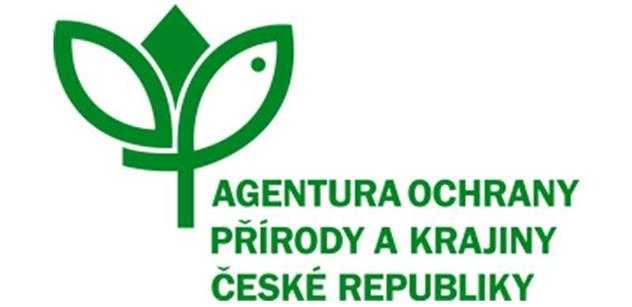 OBJEDNÁVKA SLUŽBYČÍSLO SPISU: 04294/SC/22č.j.: 02486/SC/23 PPK-1000a/25/23k Rámcové dohodě č. j. 04294/SC/22 ze dne 26.9.2022Objednatel:Česká republika - Agentura ochrany přírody a krajiny ČRKaplanova 1931/1, 148 00 Praha 11Zastoupený: RNDr. Jaroslav Obermajer, ředitel RP Střední ČechyBankovní spojení: ČNB Praha, č. ú.:18228011/0710 IČO: 62933591Zhotovitel: Piratex Trading, s.r.o.	Sídlo: Londýnská 254/7, 120 00 Praha 2Bankovní spojení: xxxEmail: xxxTelefon: xxxIČO: 02509261Objednáváme u Vás na základě Rámcové dohody č. j. 04294/SC/22 ze dne 26.9.2022 (dále jen „rámcová dohoda“) a v souladu s ní:Druh a popis činnosti: Obnova pruhového značení v NPR Týřov, PP Vraní skála, PR Prameny Klíčavy v celkové délce 26,7 km.Podrobný popis managementových opatření je obsažen v Příloze č. 1 - Rozpočet a specifikace díla. Na faktuře musí být uvedeno číslo rámcové smlouvy a objednávkyNázev programu a dotační titul opatření: PPK A, A4
Místo plnění: CHKO Křivoklátsko
Termín dodání: 31.8.2023
Cena celkem: 45123 Kč bez DPH DPH: 9475,83 KčCena celkem: 54598,83 Kč, je plátce DPH Příloha č. 1 Rozpočet a specifikace díla							        Digitálně podepsal dne 15.05.2023Vyřizuje: Jedlička Joseftel.: xxxe-mail: xxxV Praze  dne 4.5.2023Akceptovala -  digitálně podepsaladne 15.05.2023 Radka KrejčíkováRNDr: Jaroslav Obermajer, ředitel RP Střední Čechy